.Intro : 32 countsSec. 1:   VINE, SIDE, RECOVER, CROSS SHUFFLESec. 2:   1/2 TURN R, CROSS SHUFFLE, SIDE, RECOVER, CROSS SHUFFLESec. 3:    1/4 TURN R, BACK, COASTER, WALK FORWARD(R、L、R), KICKSec. 4:    WALK BACKWARD(L、R、L), TOUCH, SIDE, TOUCH(R&L)Start againTags : After wall 3、9 & 11, Add 8 counts tag (facing03:00、09:00 & 03:00)加拍 : 第三面牆、第九面牆及第十一面牆結束後加跳8拍(面向03:00、09:00 & 03:00)ROCKING CHAIR(x2)Ending : During wall 14, after 31 counts. Then Touch RF toe back, 1/2 turn R step forward on RF結束: 在第十四面牆,跳到第31拍,然後右足腳趾後點,右轉 1/2右足前踏Have Fun & Happy Dancing!Contact Amy Yang:yang43999@gmail.comA New Year With Love (走向前) (zh)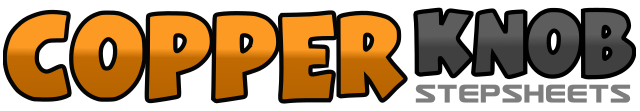 .......拍数:32墙数:4级数:Beginner.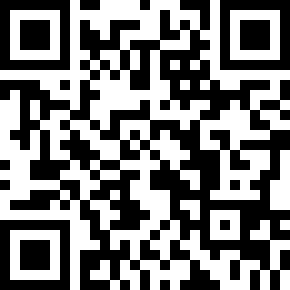 编舞者:Amy Yang (TW) - 2017年01月Amy Yang (TW) - 2017年01月Amy Yang (TW) - 2017年01月Amy Yang (TW) - 2017年01月Amy Yang (TW) - 2017年01月.音乐:Move Forward (走向前) - 988 DJMove Forward (走向前) - 988 DJMove Forward (走向前) - 988 DJMove Forward (走向前) - 988 DJMove Forward (走向前) - 988 DJ........1 - 4Step RF to R, Cross LF behind RF, Step RF to R, Cross LF over RF5-6,7&8Step RF to R, Recover onto LF, Cross RF over LF, Step LF to L, Cross RF over LF1 - 4右足右踏,左足交叉右足後, 右足右踏,左足交叉右足前5-6,7&8右足右踏,重心回左足,右足交叉左足前,左足左踏,右足交叉左足前1-2,3&41/4 turn R step back on LF,1/4 turn R step RF to R, Cross LF over RF, Step RF to R, Cross LF over RF(06:00)5-6,7&8Step RF to R, Recover onto LF, Cross RF over LF, Step LF to L, Cross RF over LF1-2,3&4右轉 1/4 左足後踏,右轉 1/4右足右踏,左足交叉右足前,右足右踏,左足交叉右足前(06:00)5-6,7&8右足右踏,重心回左足, 右足交叉左足前,左足左踏,右足交叉左足前1-2,3&41/4 turn R step back on LF, Step RF back, Step LF back, Step RF beside LF, Step LF forward(09:00)5 – 8Walk forward on RF、LF、RF, Kick LF forward1-2,3&4右轉 1/4 左足後踏,右足後踏,左足後踏,右足併於左足旁,左足前踏(09:00)5 – 8右足前走步,左足前走步,右足前走步,左足前踢1 – 4Walk backward on LF、RF、LF, Touch RF beside LF5 – 8Step RF to R, Touch LF besude RF, Step LF to L, Touch RF beside LF1 – 4左足後走步,右足後走步,左足後走步,右足點收於左足旁5 – 8右足右踏,左足點收於右足旁,左足左踏,右足點收於左足旁1 – 4Step RF forward, Recover onto LF, Step RF back, Recover onto LF5 – 8Step RF forward, Recover onto LF, Step RF back, Recover onto LF1 – 4右足前踏,重心回左足,右足後踏,重心回左足5 – 8右足前踏,重心回左足,右足後踏,重心回左足